BIODATA MAHASISWA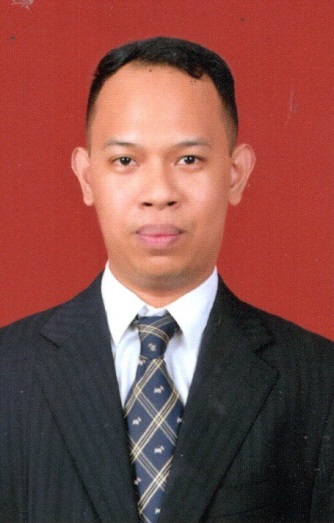 Identitas DiriNama			: Anggi Natama PaneTempat/Tanggal lahir	: Medan, 07 Maret 1994Agama			: IslamAnak ke-			: 4 (empat) dari 4 (empat) bersaudaraAlamat			: Jalan Karya Jaya Gang Karya Citra No. 2 Medan JohorPendidikanSD				: SD Negeri 017973 KisaranSLTP			: SMP Negeri 6 KisaranSLTA			: SMA Negeri 2 MedanS1				: Universitas Muslim Nusantara Al Washliyah MedanJudul Skripsi/Tesis	: “An Analysis of Online Learning in Teaching English Speaking in The Pandemic Era at Students of Public High School 2 of Medan in The Learning Year of 2021/2022”Dosen Pembimbing	: Zulfitri, S.S., M.A., M.PdOrang TuaNama Ayah		: dr. Alinafiah PaneNama Ibu			: Nurchairiyah SiregarAlamat			: Jalan H.O.S Cokroaminoto No.9 Kisaran